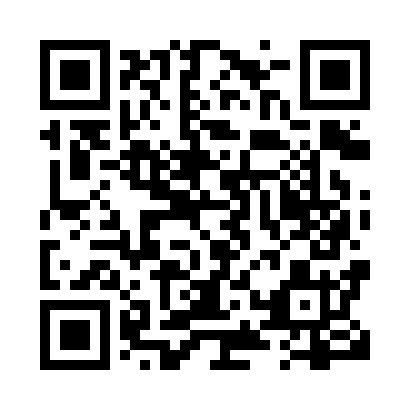 Prayer times for Hay River, Northwest Territories, CanadaWed 1 May 2024 - Fri 31 May 2024High Latitude Method: Angle Based RulePrayer Calculation Method: Islamic Society of North AmericaAsar Calculation Method: HanafiPrayer times provided by https://www.salahtimes.comDateDayFajrSunriseDhuhrAsrMaghribIsha1Wed3:385:341:407:009:4711:442Thu3:365:321:407:019:5011:453Fri3:355:291:407:039:5211:474Sat3:335:261:407:049:5511:485Sun3:325:231:407:069:5811:496Mon3:305:211:407:0710:0011:507Tue3:295:181:407:0810:0311:528Wed3:285:151:407:1010:0511:539Thu3:265:131:407:1110:0811:5410Fri3:255:101:407:1310:1011:5511Sat3:245:071:407:1410:1311:5712Sun3:225:051:407:1510:1611:5813Mon3:215:021:407:1710:1811:5914Tue3:205:001:407:1810:2112:0015Wed3:194:571:407:1910:2312:0216Thu3:184:551:407:2010:2512:0317Fri3:164:531:407:2210:2812:0418Sat3:154:501:407:2310:3012:0519Sun3:144:481:407:2410:3312:0620Mon3:134:461:407:2510:3512:0821Tue3:124:431:407:2710:3712:0922Wed3:114:411:407:2810:4012:1023Thu3:104:391:407:2910:4212:1124Fri3:094:371:407:3010:4412:1225Sat3:084:351:407:3110:4612:1426Sun3:074:331:407:3210:4812:1527Mon3:064:311:407:3310:5112:1628Tue3:054:291:417:3410:5312:1729Wed3:044:281:417:3510:5512:1830Thu3:044:261:417:3610:5712:1931Fri3:034:241:417:3710:5912:20